CURRICULUM VITAE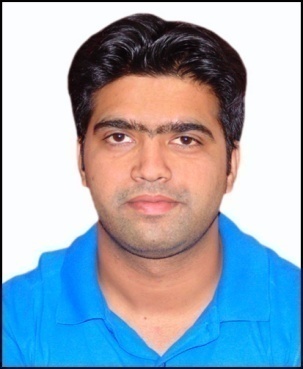 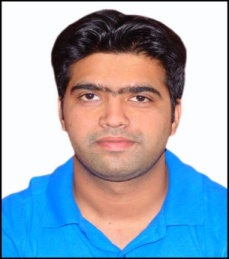 QASIM CAREER OBJECTIVELooking for a challenging job in an esteemed organization having a global vision helping to grow personally and professionally and thus to contribute to the development of the organization.Certifications:First Aid Training and CPR with AED PROFESSIONAL EXPERIENCESAl Jaber Energy Services LLC, Abu Dhabi       Oct  2011-Till Sep 2017Designation : Site Administrator / Senior Time Keeper Project Names:Taweelah Gas Compressor Station                                Client:  SIEMENSConstruction Of Shah New Accommodation	              Client:  AL HOSNRuwais Sulphur Handling Terminal -2	              Client:  GASCORRE SK E&C Civil & Mechanical Project		 Client:  TAKREERHabib Rafiq PVT LTD, Pakistan		            Jan 2011- Sep 2011Designation:  Admin Assistant Project Name:Costal Power Pvt. Ltd			              Client:  WAPDAJOB & RESPONSIBILITIESResponsible for daily attendance of staff and workers and update in the system.Responsible for all labor complains.Responsible for all timecards.Responsible In case of any complains related to salaries and cross checking with pay slip and explain the employees about their deduction related to their attendance and overtime.Responsible to inform the Payroll Officer in Head Office in case of any mistake related to the system Responsible  to fill claim Form (to be filled in case of work related accident) and forward to HR Always keeping the stock of:LeaveOTClaim – Salary / Medical or any otherDisciplinary ActionContract WorkSite Accident reportPerforms a variety of duties in handling and organizing the office. Transportation activities for the staff. Using excellent customer service skills, establishes and maintain effective  working relationships with other employees, officials and al members of thegeneral public.                               Responsible for looking after the availability of vehicles and concern over      repairing process of vehicles .Supervise, plan and coordinate logistics activities including allocation and  prioritization of work.Ensuring gate passes for man power and vehicles preparedProvide complete support to the management.                To provide administrative support to the HR department.Responsible for informing to the Transportation Company or organizationabout the working status of vehicles and machinery tools.                     To maintain departmental filing systems to ensure in stand access of  documents.Assisting site admin Manager in office managementPreparing the daily reports and updating the management by providing daily  reportsEmployees’ joining form / update in employees’ personnel file / systemFollow up with Projects / Support office for employees’ passport renewal.Entering employee leave data and updating EPRO.Entire transfer of Driver and Operators with from various projects.Collection / Distribution of Mails.Help out each person who approaches the desk with a query.Provide a weekly remainder report of all returnees from all leave of  absences one.Working as a liaison officer between the management and the staff.Look after the inventory of the office supplies like paper, pens, ink etc.Follow up all documents like (leave application, resignation, termination and general request to general manager for approval and after approval follow up with   support office.Convey the policies and interest of the organization to the public   through various forms.  EQUIPMENT TIME SHEET To be submit the Equipment time sheet on monthly basis. Prepare the time sheet & send it to main office. VEHICLE MAINTENANCE / ACCIDENTS / REPAIRS / SERVICECheck and verify the complaints and prepare the Equipment transfer ticket Send the transfer ticket to main dept.Collecting the police report from the user and prepare the accident report for Insurance department  and make a transfer ticket along with the photographs to be sent to main office. Vehicles need to be regularly washed at least once a week, collect the key & prepare the service request and send the vehicle to main office. SUPERVISING DRIVERSCoordinating with drivers, Arranging them for various travelling schedule,  arranging driver for external mails from AUH on daily basis, arranging transportation for Office staff, Airport pick/drop, car maintenance, food collection/distribution, daily collection & distribution of mail documents from main office for various dept. etc.EDUCATIONAL BACKGROUNDBachelor of Commerce  – University of Punjab Lahore (2010)Pre-Degree – Askaria College Rawalpindi (2008)Secondary School Certificate (SSC) from Fauji Foundation College New             Lalazar Rawalpindi (2005)I hereby declare that the all above details are true and correct to the best of my knowledge.Qasim 